Teacher Pay TeacherAugust – December 2021 = 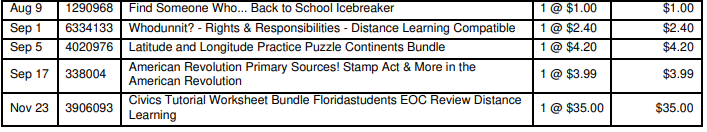 Total = $46.59January – Present 2022 = 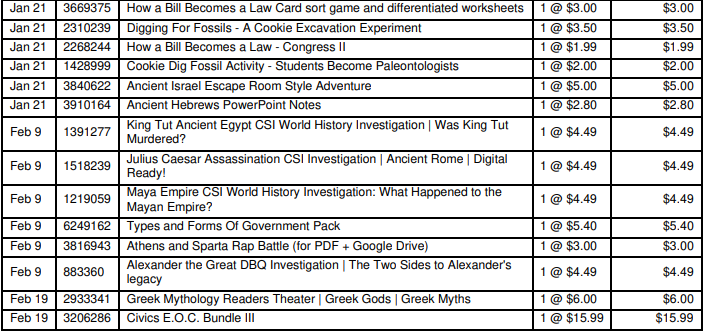 Total - $66.64Grand Total = $113.23